St Stephen’s High School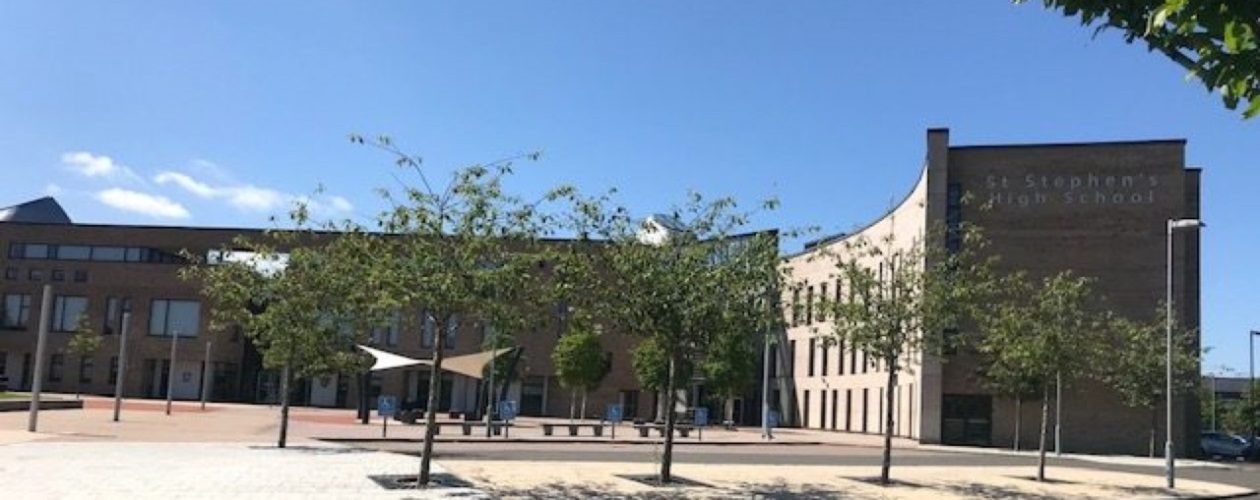 Table of Contents								Glow 											3Logging in to Glow	 								Glow email, username and password						Using the Launchpad								4Office 365											7	Accessing and downloading Office 365Useful Apps for Learning								8	Apps for online learningClass Notebook										12OneDrive											16Twitter											16	St Stephen’s High School Twitter Pages	Useful Twitter Pages for Digital LearningGlowEvery pupil has a username to enable them to log into Glow. Your teacher will give you a copy of your email address, username and password. Any issues with your password please contact your teacher.Accessing Glow – Glow can be accessed by typing in the following URL  https://glow.rmunify.com/ Logging in to GlowAll pupils have been issued with a username and password to log inusername@glow.sch.ukHelp with account and passwordsAdvice and support for passwords and accounts can be found at: https://glowconnect.org.uk/help-with-glow/glow-launchpad/accounts-and-passwords/ Using the Launchpad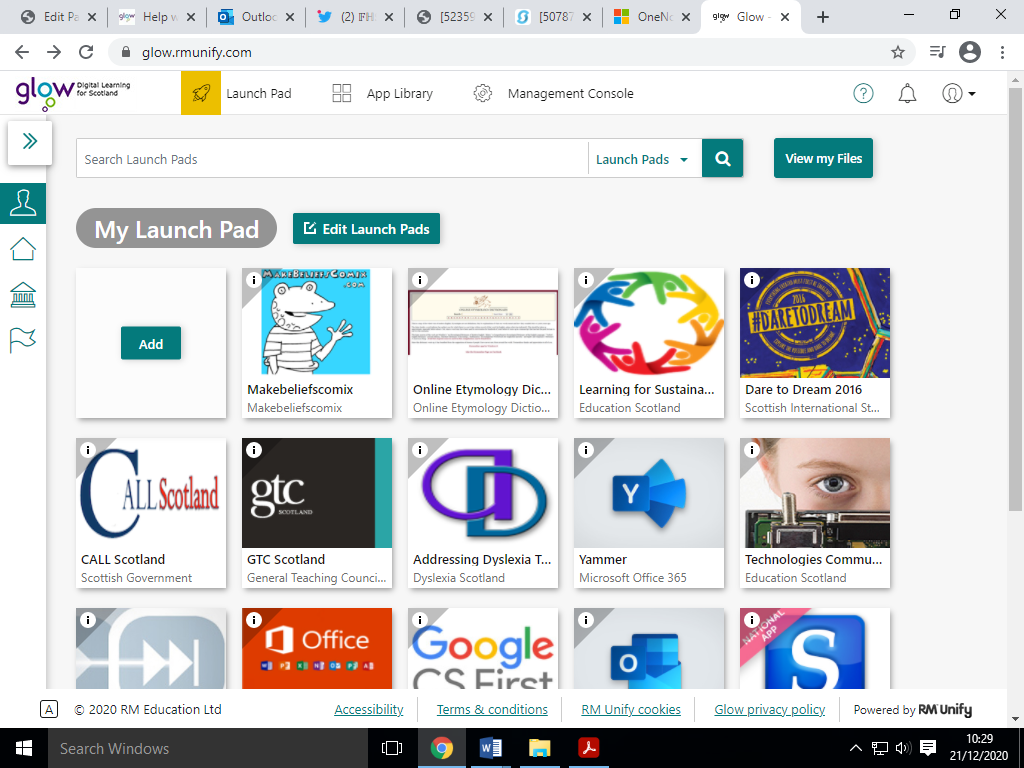 My Launch Pad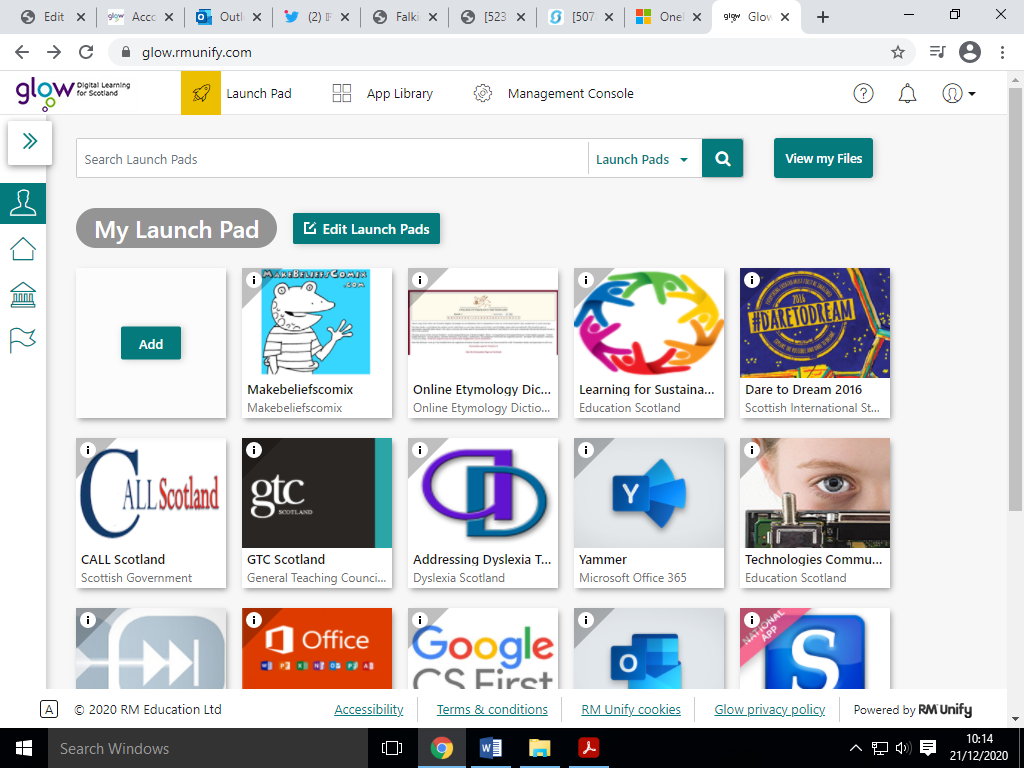 St Stephen’s High School Launch Pad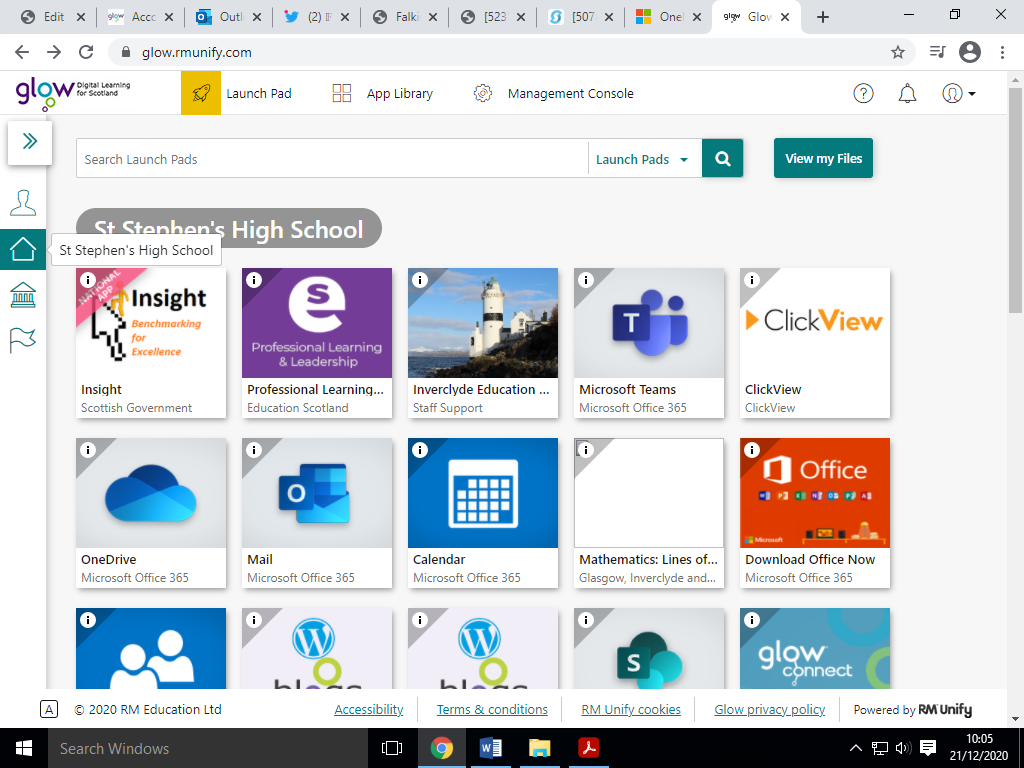 Help with Glow AccountHelp with glow account can be found by clicking on the ? symbol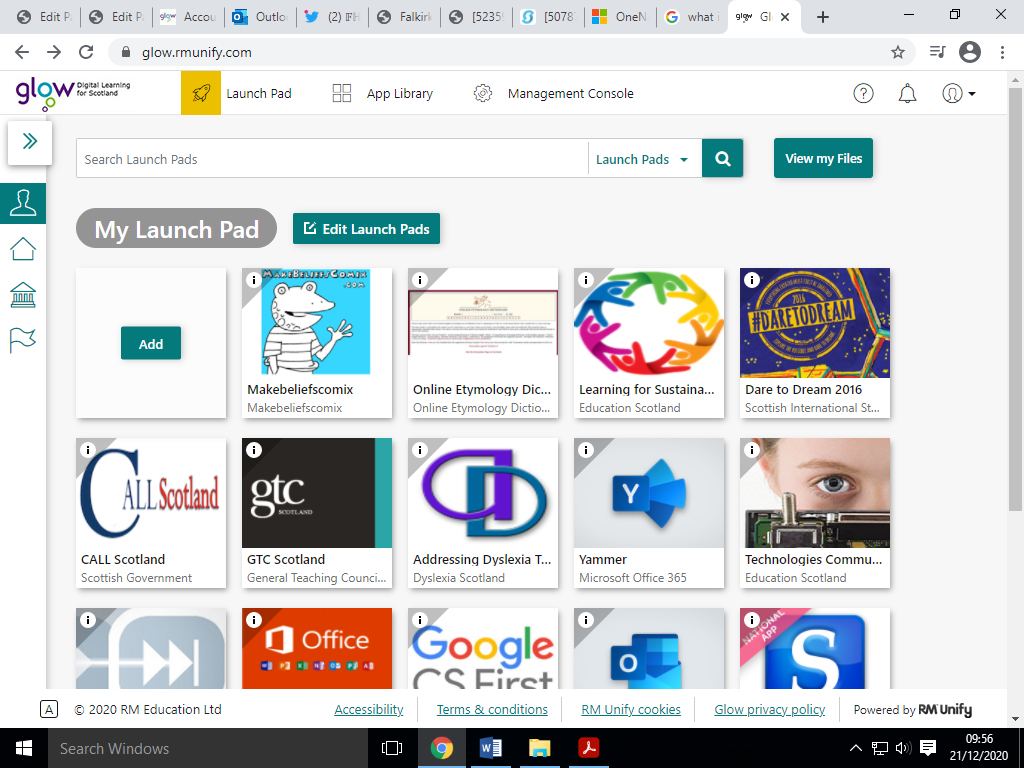 When the   ?   symbol is clicked the following page will display which contains useful links from RM Education YouTube channel to Digital Learning and Teaching in Scotland’s twitter page…….  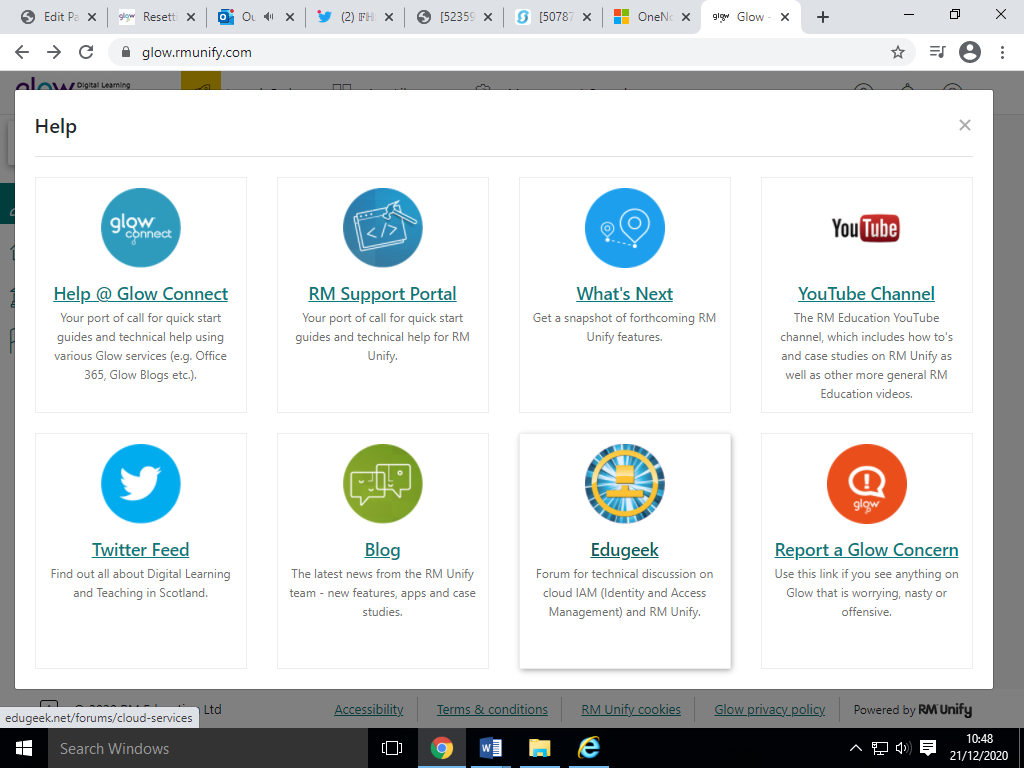 Follow Glow Digital Learning on Twitter for all the latest useful information (@GlowScot)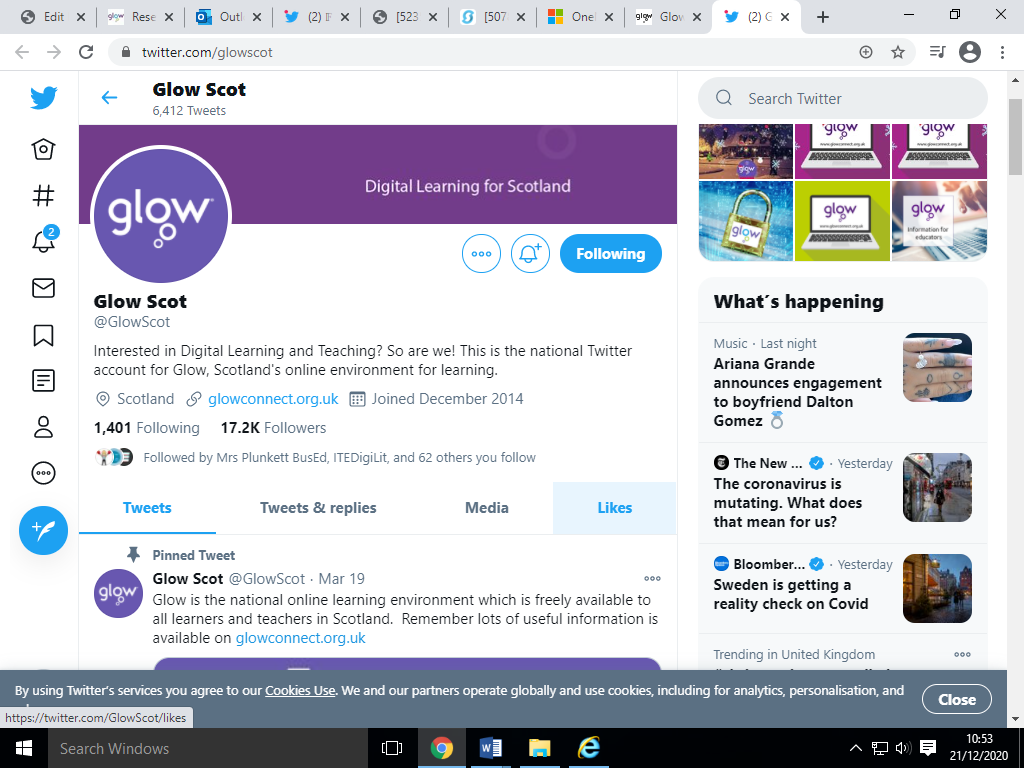 Using Microsoft Office 365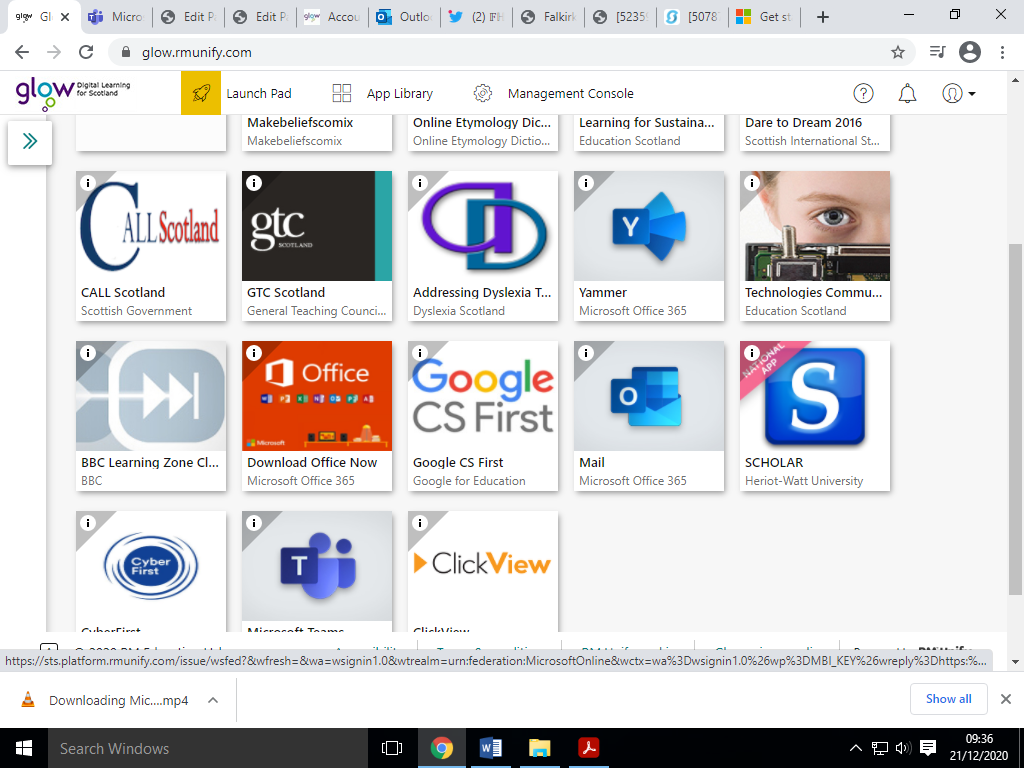 Office 365 is free to download onto your own device (PC, phones, tablets and Macs). This will give access to a range of Microsoft products (Word, Excel, PowerPoint, Access, OneNote).Once logged in to Glow click on the Office Tile and follow online instructions. If downloading to an iPad or iPhone the apps should be downloaded from the App Store first.  Click on the following link for further help setting up Office on a mobile device.https://support.office.microsoft.com/en-us/article/set-up-office-apps-and-email-on-a-mobile-device-7dabb6cb-0046-40b6-81fe-767e0b1f014f?ui=en-US&rs=en-US&ad=US Useful Apps for Learning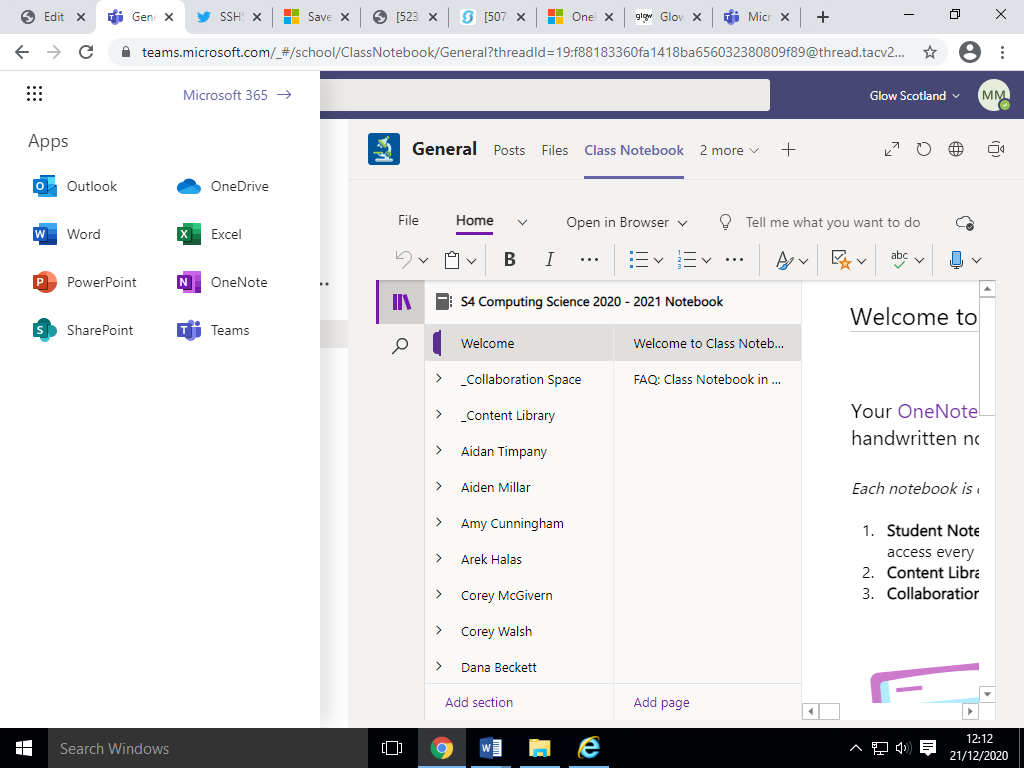 Microsoft TeamsWork will be set for pupils using Microsoft Teams. Teams is a virtual classroom where teachers and pupils can communicate through files, assignments and meetings in a central place. It is recommended that you download the Teams app onto your device.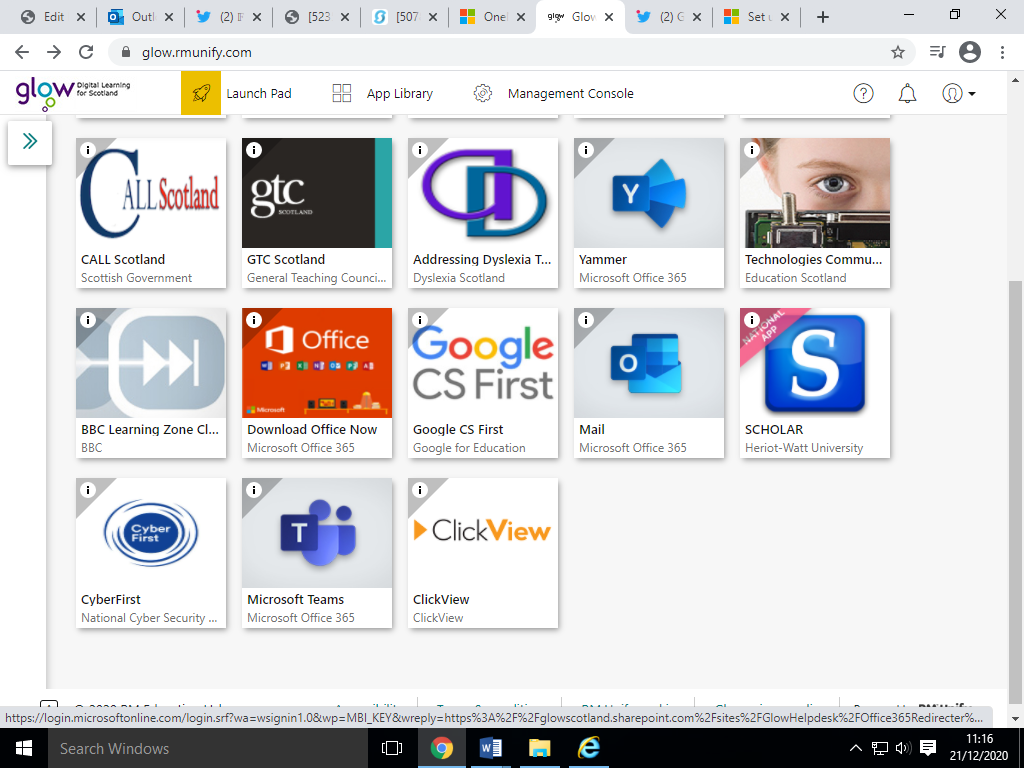 If using Teams in a Web Browser please use Google Chrome (not Internet Explorer as this is no longer being supported) 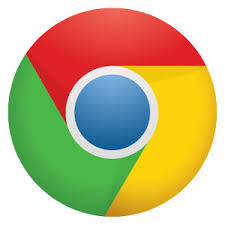 Microsoft Teams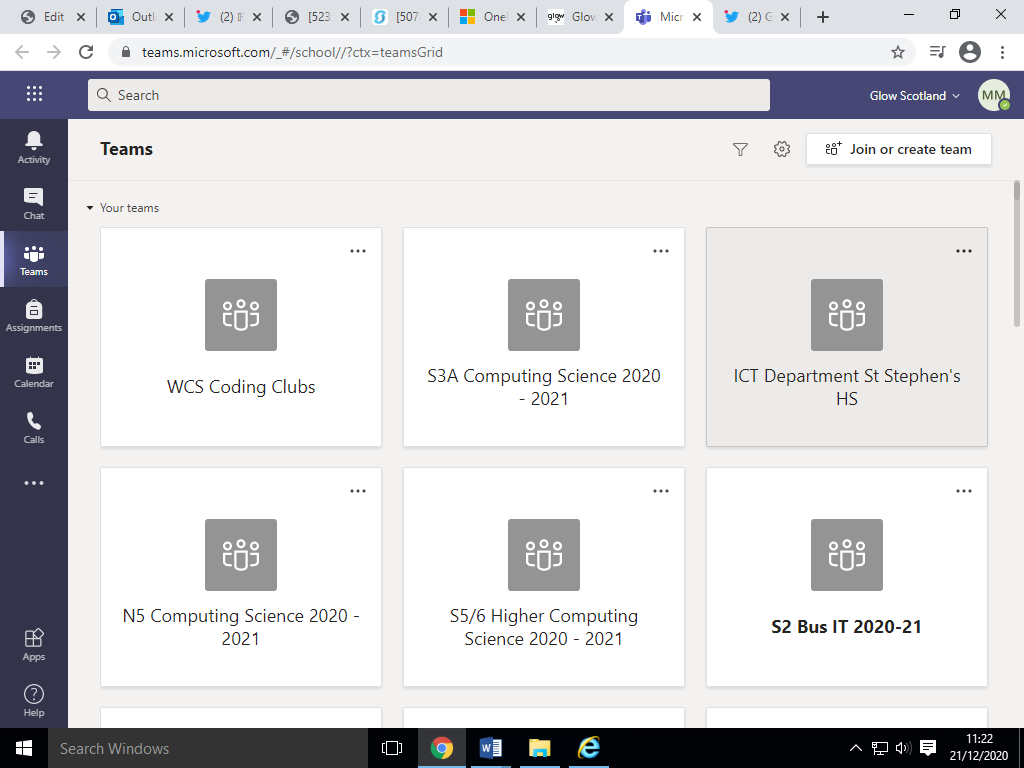 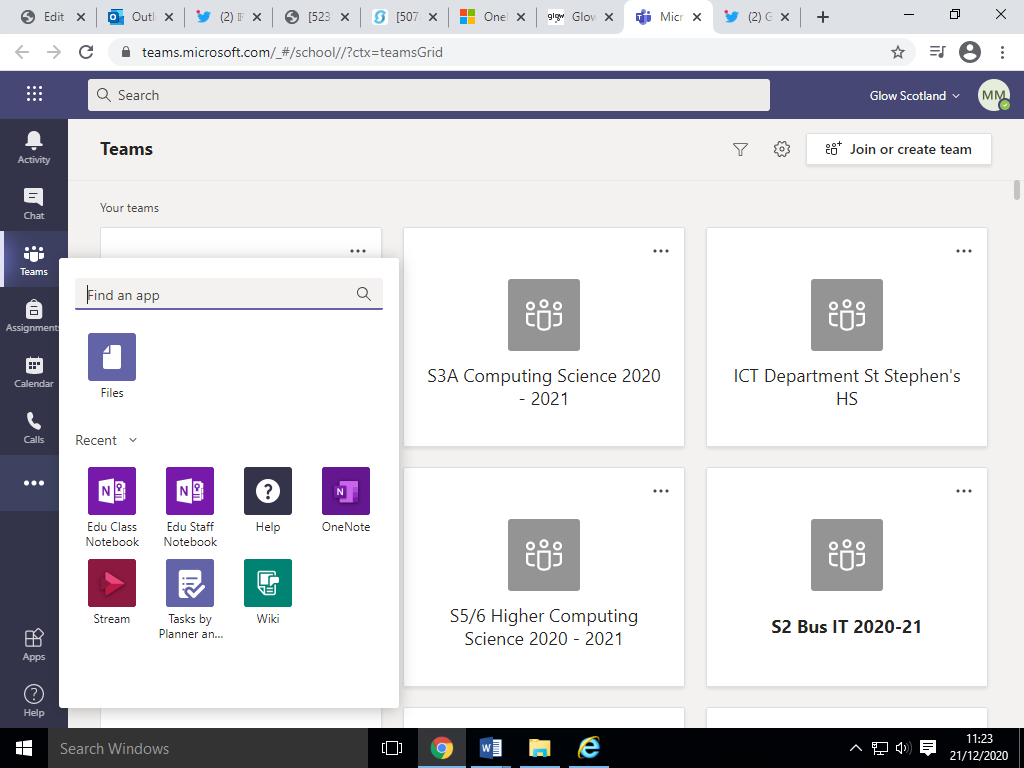 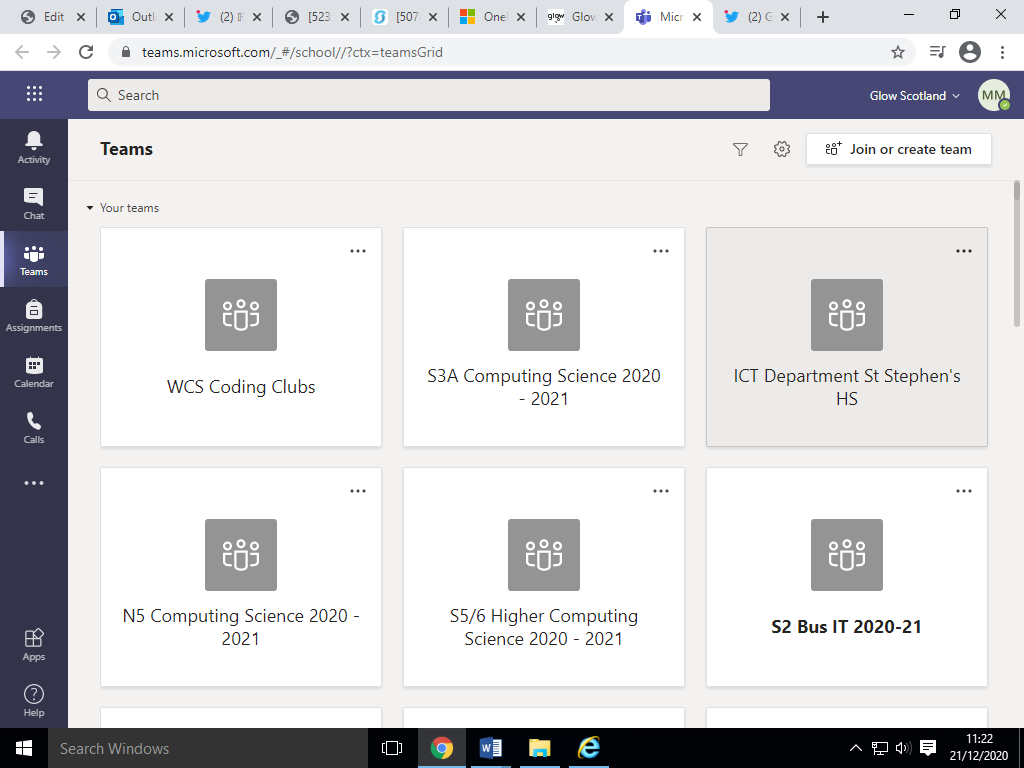 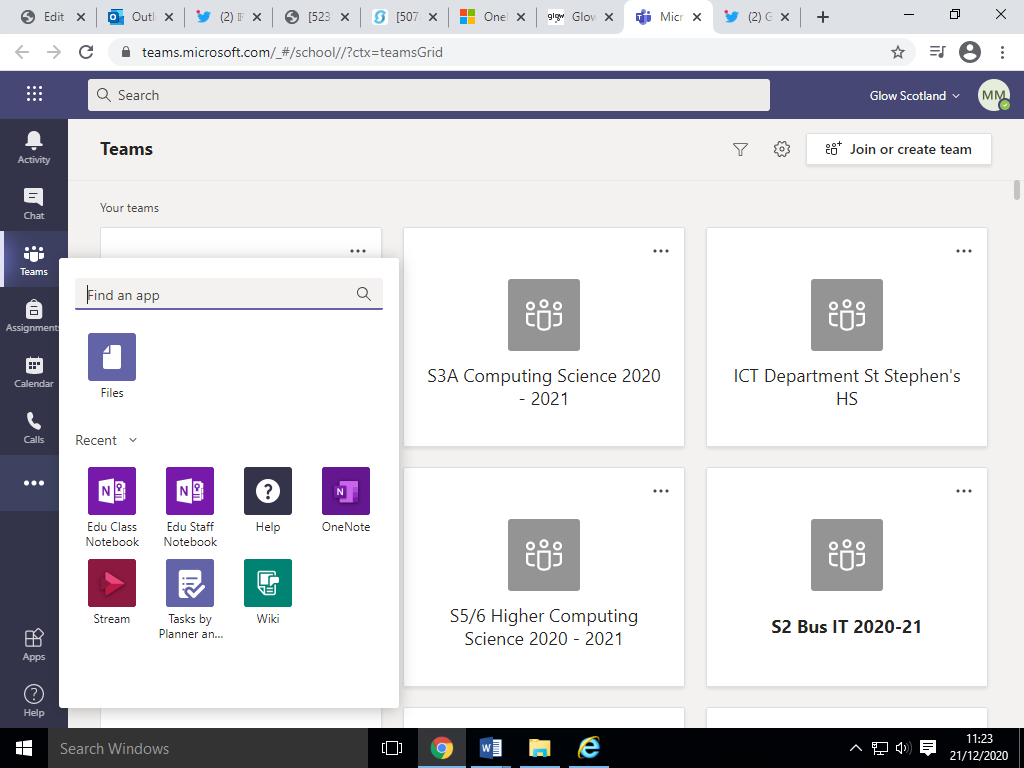 Microsoft Teams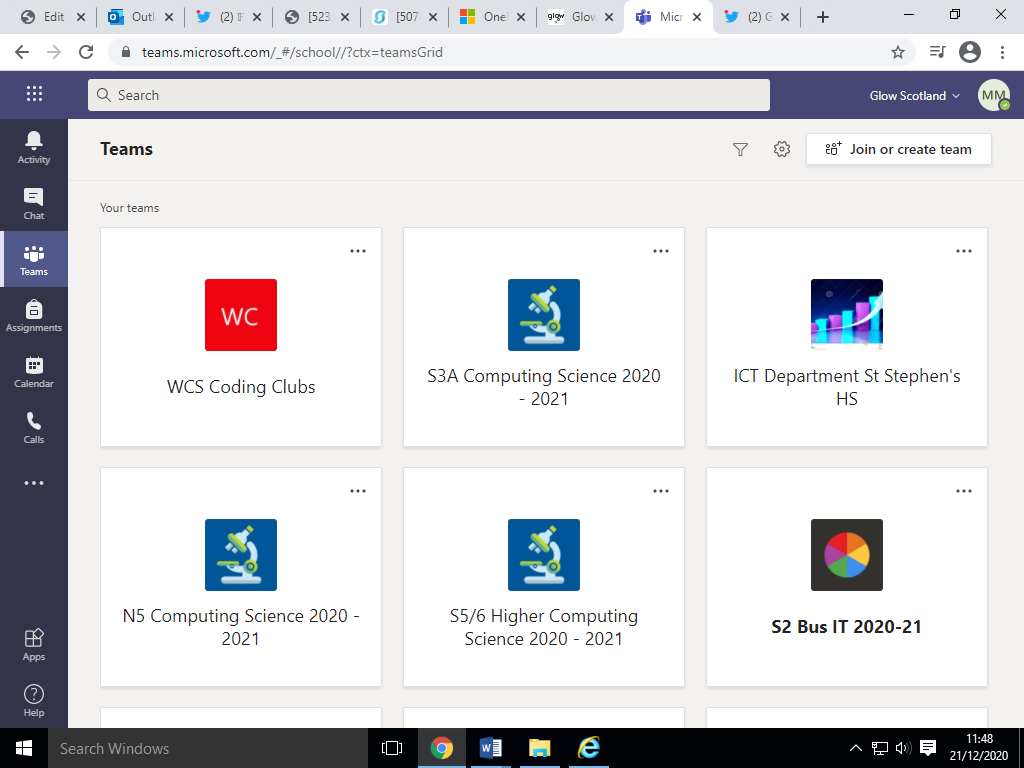 When clicking on Teams all teams you are assigned to will appear on screen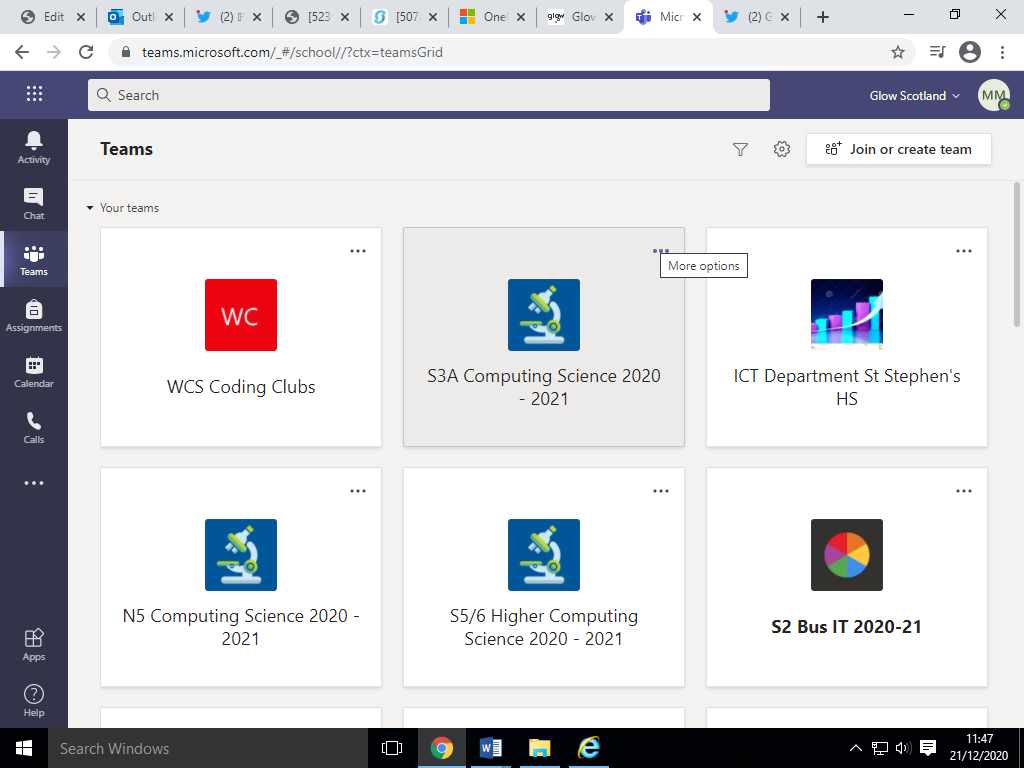 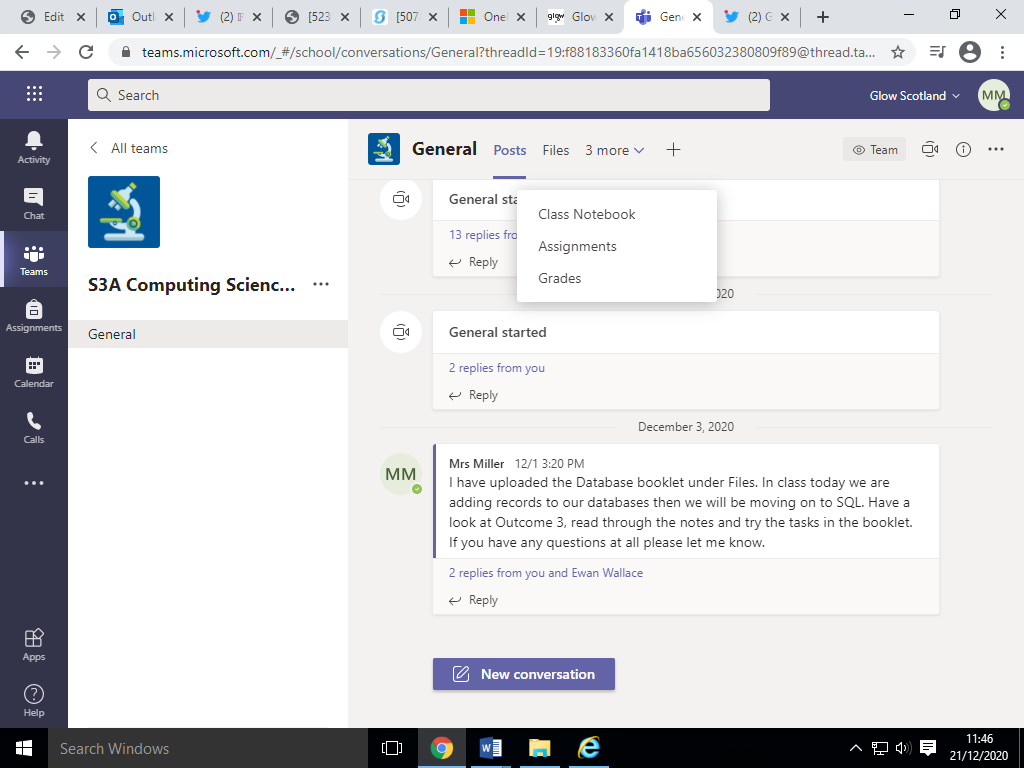 PostsThis is a space where teachers and pupils can collaborate and discuss lessons. Please note if you post in this area it is visible to everyone who is in the team. If you wish to post work for only your teacher to view use your own Class Notebook. Files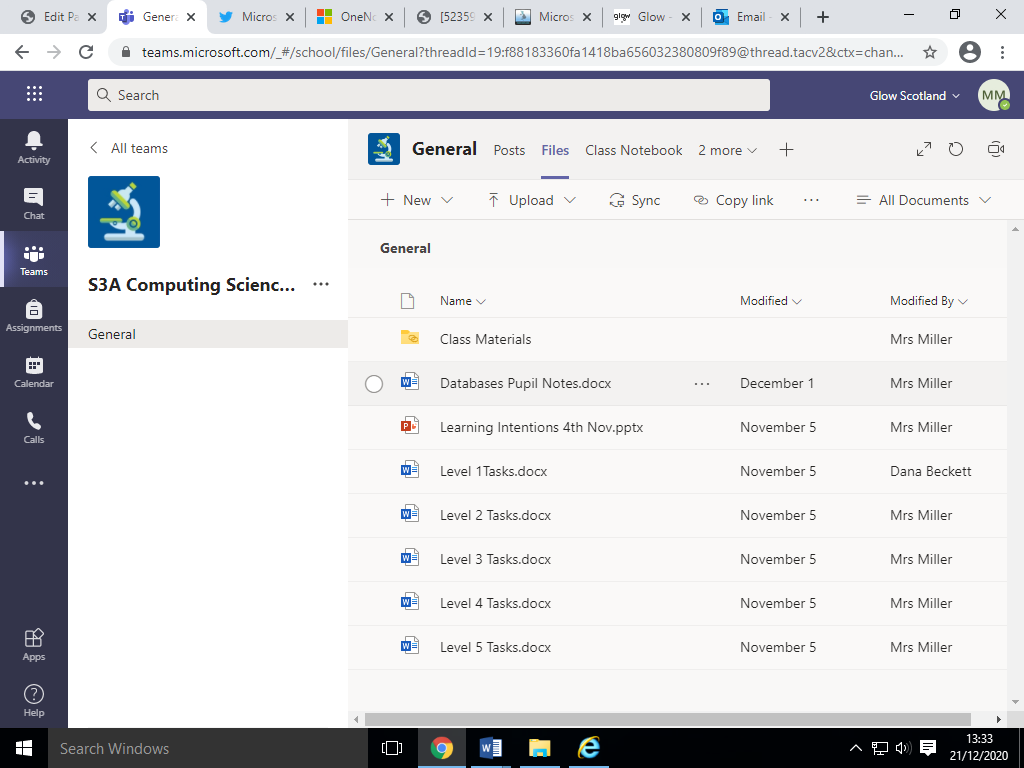 Under the files tab you will find work that has been uploaded by your teachers. 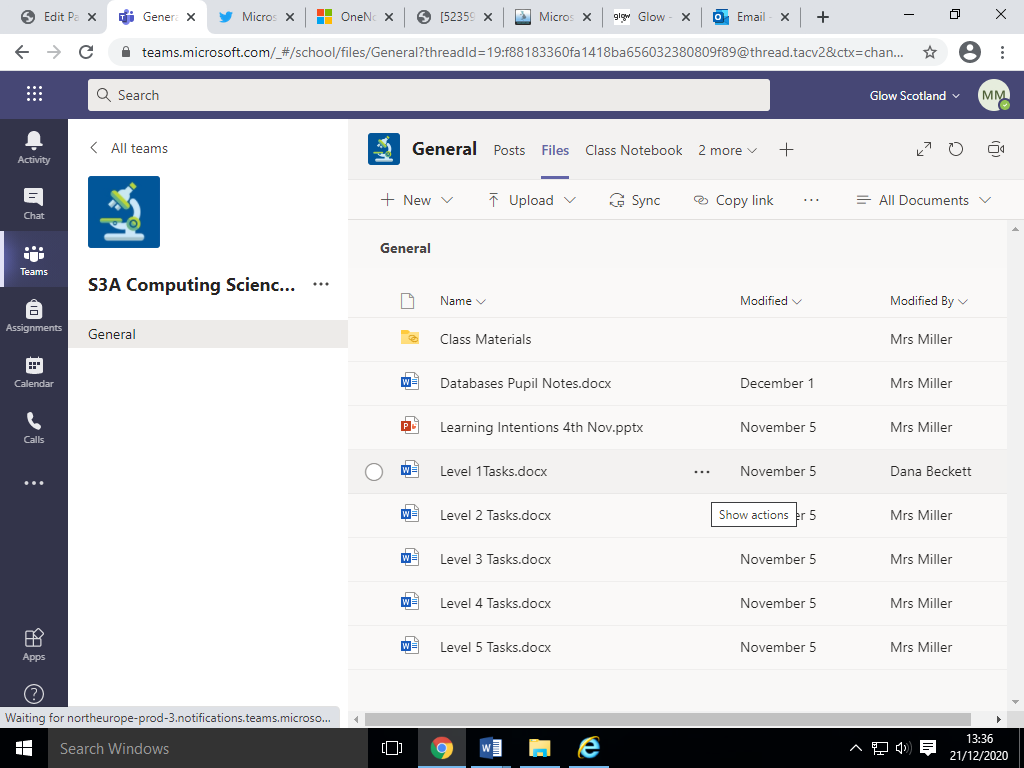 Accessing FilesClick Show Actions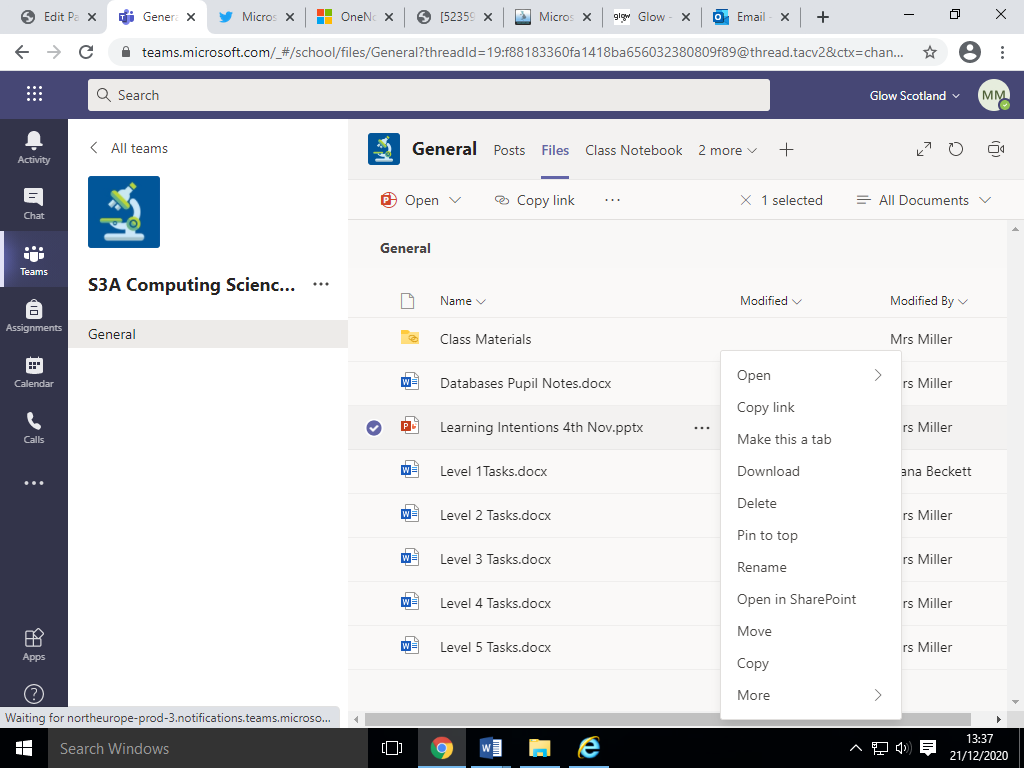 Files can be opened ordownloaded to own device from hereClass NotebookWithin your team click on Class Notebook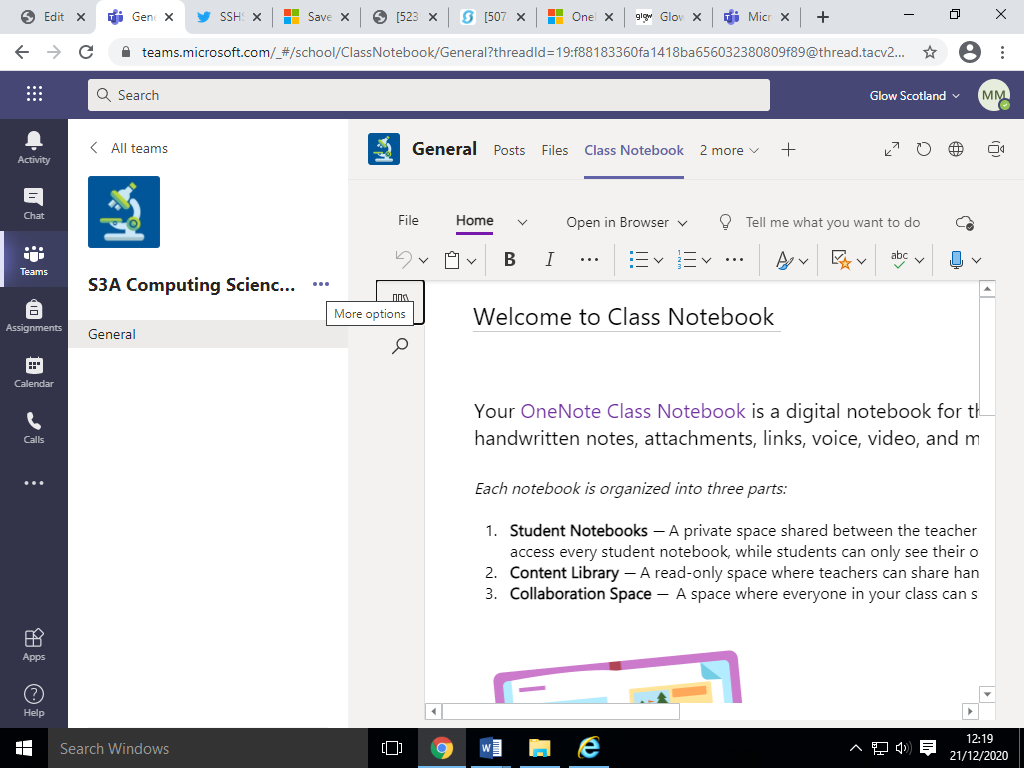 Class Notebook can be used to store a range of media including text, links, videos and images. Each pupil has their own notebook which is organized into three parts: Student Notebooks — A private space shared between the teacher and each individual student. Teachers can access every student notebook, while students can only see their own. Content Library — A read-only space where teachers can share handouts with students. Collaboration Space —  A space where everyone in your class can share, organize, and collaborate. To access the personal notebook click on the show navigation icon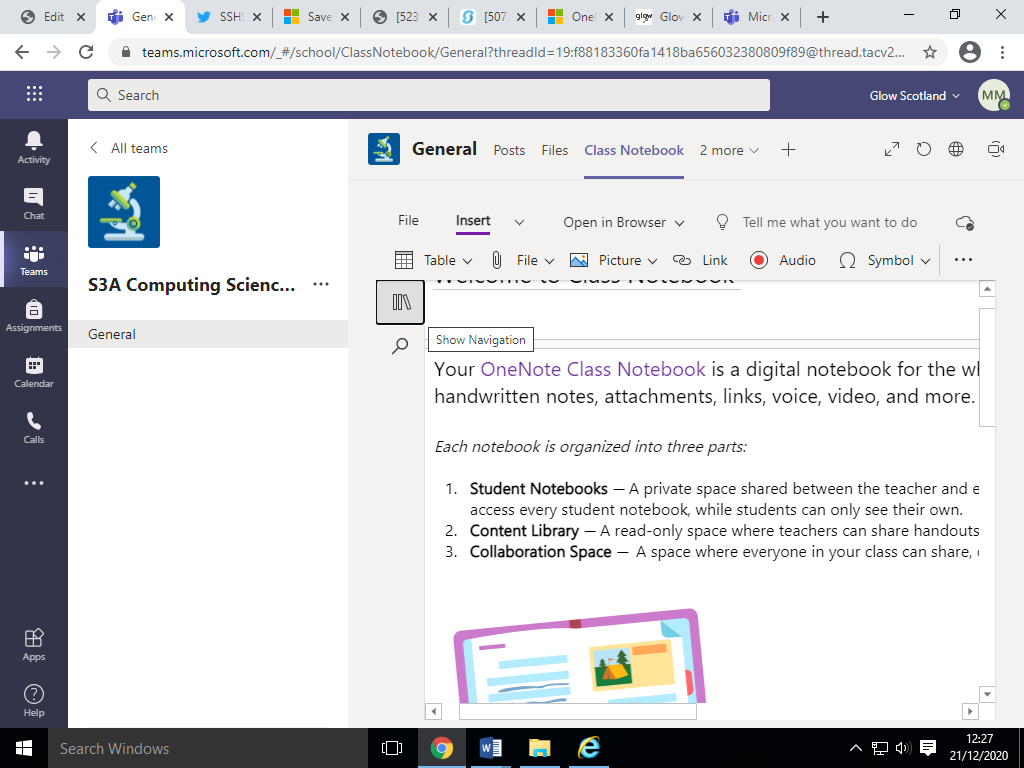 Once clicked you now have access to the Collaboration and Content Library and your own personal work space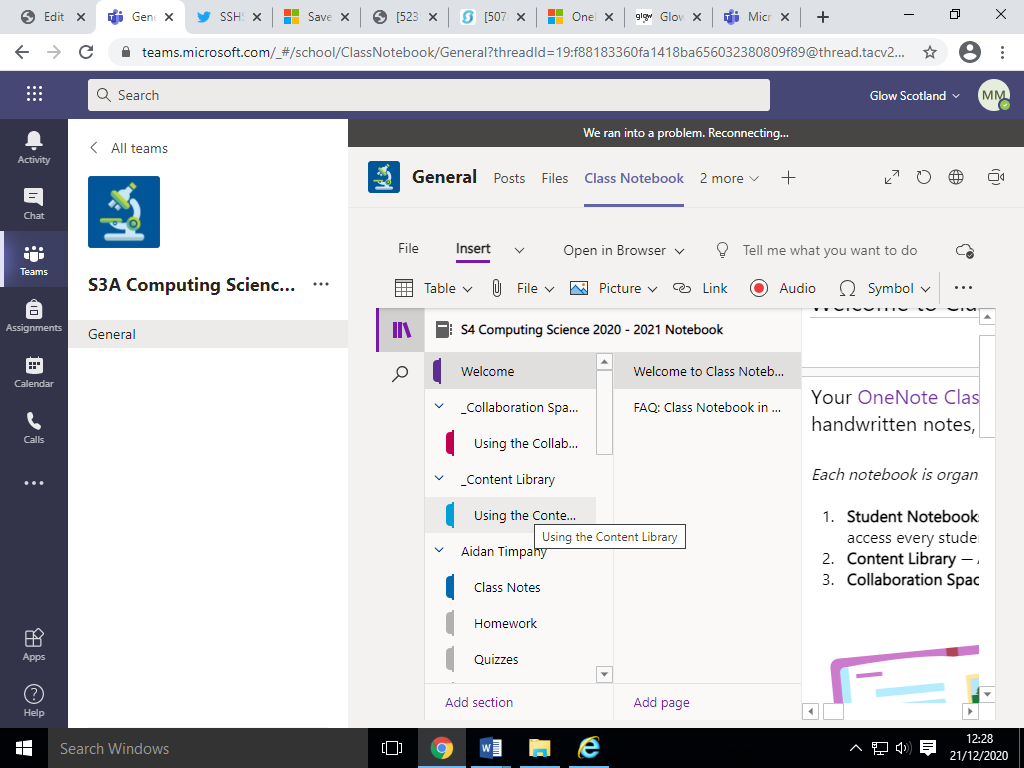 Saving Class Notebook For help saving a copy of your class Notebook click on the following link:https://support.microsoft.com/en-us/office/save-a-copy-of-a-class-notebook-or-staff-notebook-44733e18-0ef1-4d4b-be51-fc2ac5bfe9ec Scholar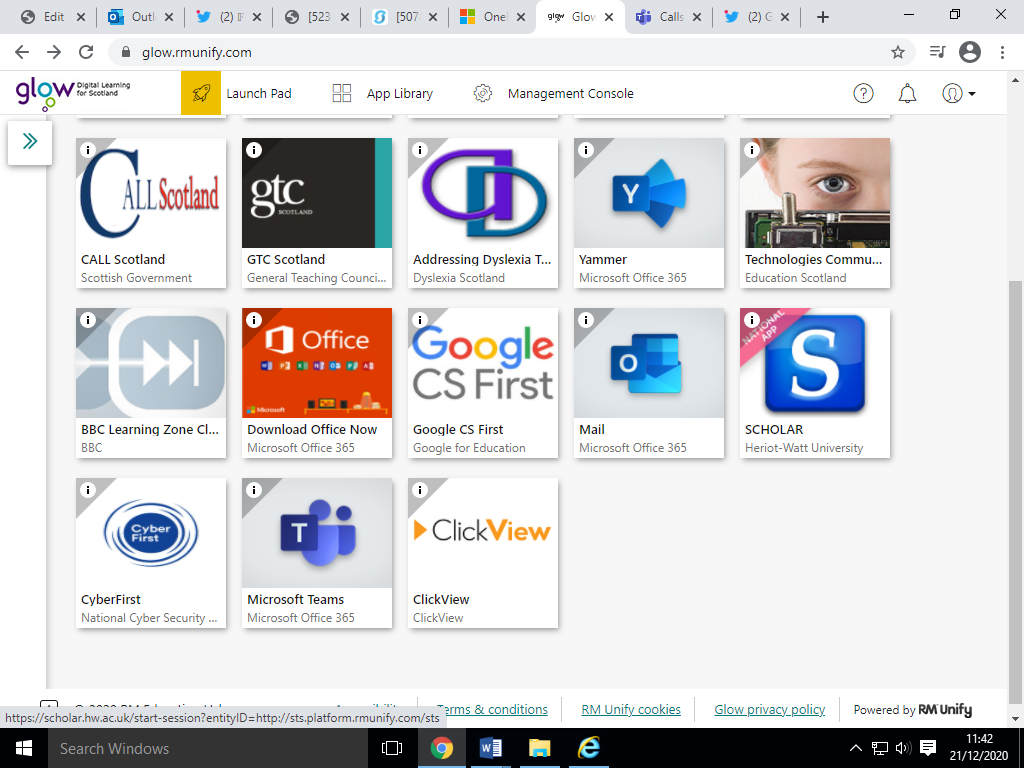 Access to learning and revision materials for qualifications at National, Higher and Advanced Higher level courses can be accessed on Scholar. Once logged on to Glow Scholar can be accessed via the app. BBC Bitesize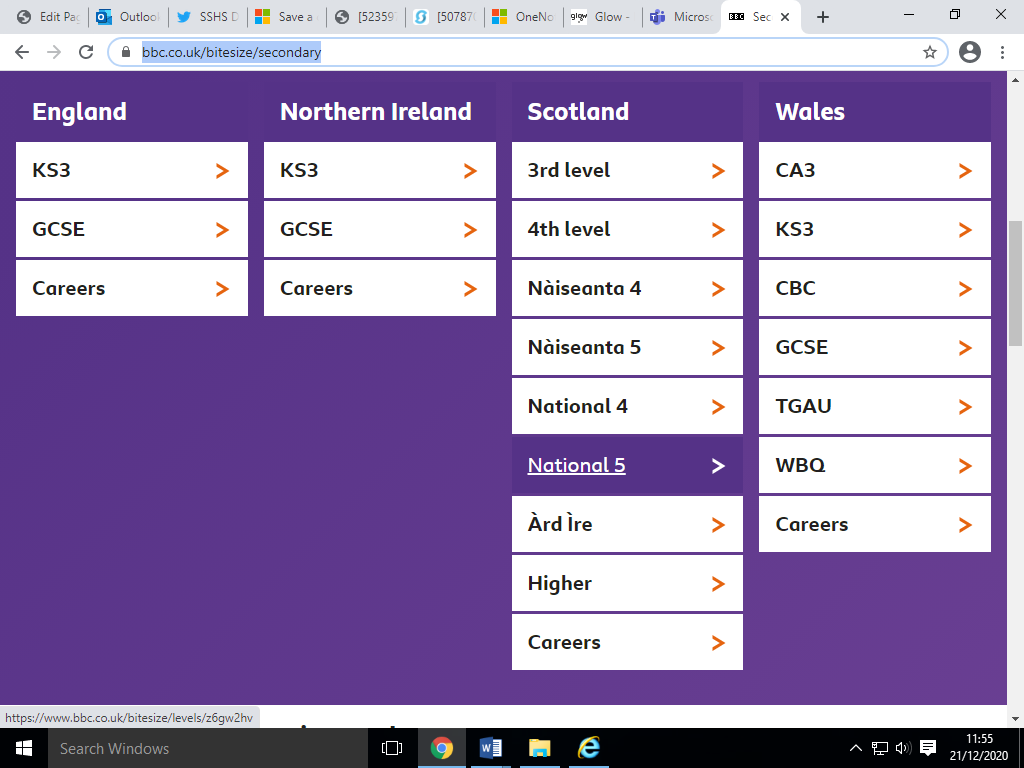 BBC Bitesize is a useful online study resource for 3rd level through to Higher level (S1 to S6). Study guides, tests and video clips can all be accessed online.https://www.bbc.co.uk/bitesize/secondary 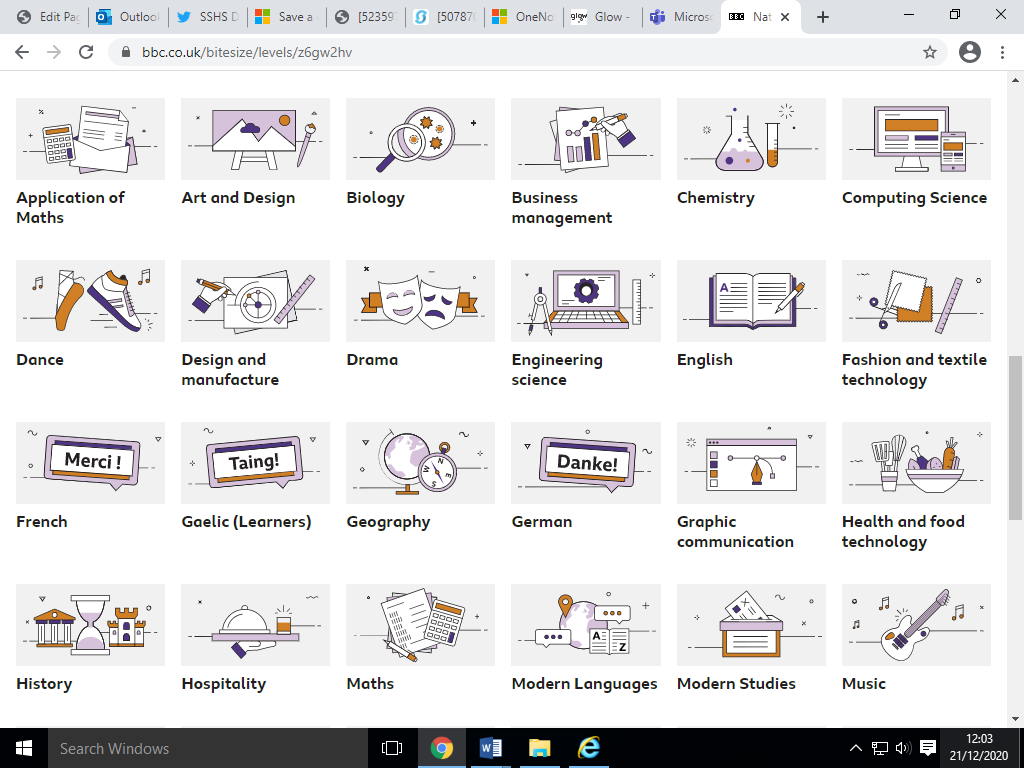 OneNoteOneNote is an application that allows you to take notes. It provides a central point for all of your notes. These notes can be organised into individual sections. Notes can be shared with others. You can invite others to view and make changes your notebook, or you can create a link to a page of notes that you can paste in an email, blog, or web page.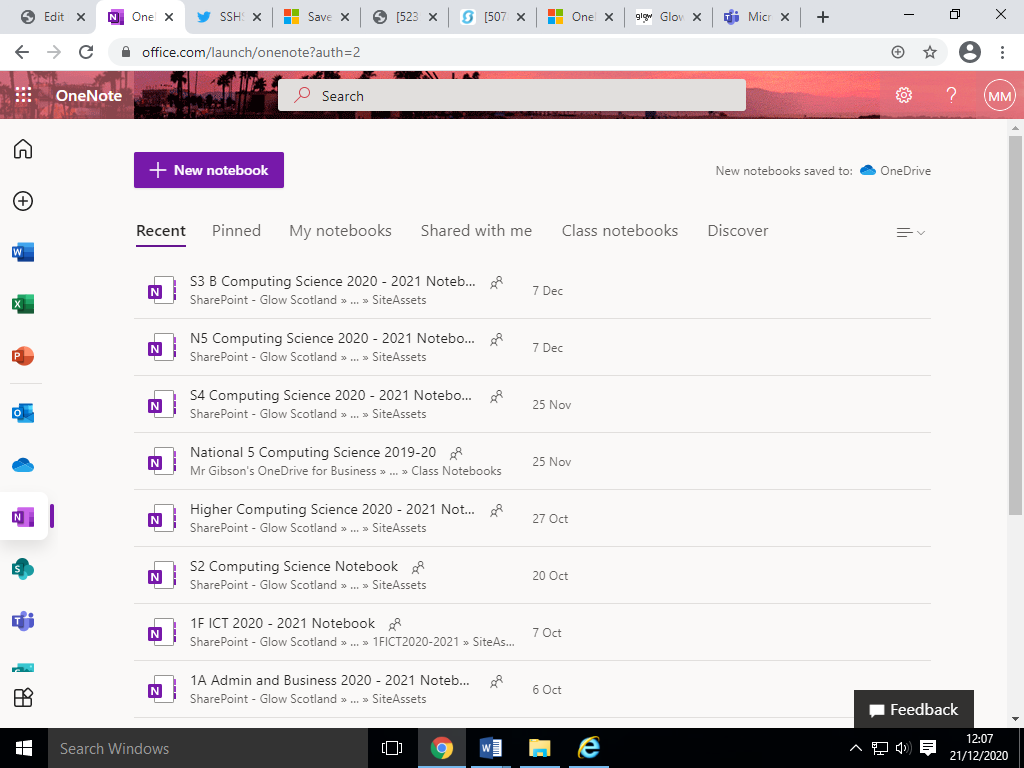 Help and support for using sharing notes and other features of OneNote can be found by accessing the following links:https://support.microsoft.com/en-us/office/onenote-online-help-7e497458-6bf3-4de3-a362-f83636f0d5b9 http://onenoteineducation.com/ OneDrive 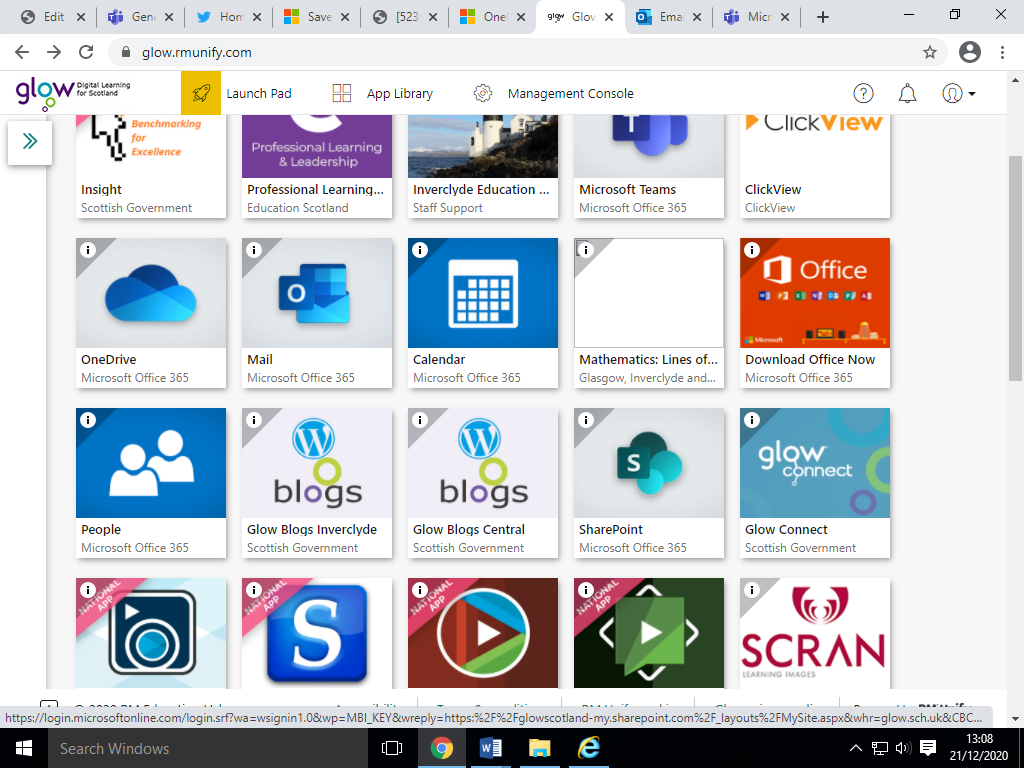 OneDrive is your cloud storage within Glow. All files/work can be stored here. You can share work from it with your teacher or other pupils.Office 365 documents you create can be saved here and you can upload files from your home device. TwitterSee below a list of useful Twitter Accounts to help with your home learning.@Ststephenshs – School Twitter @sshs_Soc – Social Subjects@SSHSICT – ICT Department@sshs_maths – Maths Department@DigitalSshs – Digital Learning at St Stephen’s High School@GlowScot – National account for Glow@OneNoteEDU – Official OneNote Education account@EducationScot – Official Education Scotland accountDigital and Online Learning